关于参加第三届东北亚（吉林）安全与应急产业博览会的邀请函为深入学习贯彻党的十九届五中全会精神和习近平总书记关于防灾减灾救灾、应急管理的重要指示精神。全方位促进安全与应急产业发展，提升技术、装备、产品科技水平，助力辽宁、吉林、黑龙江和内蒙三省一区应急管理体系和能力建设。由吉林省商务厅、工信厅、省贸促会、卫健委、长春市贸促会等单位联合国家有关商协会共同举办的第三届东北亚（吉林）安全与应急产业博览会，将于2021年6月16日至18日，在长春国际会展中心隆重举行，总展出规模达3.6万平米。本届吉林安博会将围绕“自然灾害、事故灾难、社会安全、公共卫生”四大版块，举办“峰会论坛、展览展示、经贸交流、教育培训、演示演练”等多项活动。参展参会企业800余家，涉及安全应急技术、装备和产品1000余种。届时将邀请国家有关部门领导、安全应急领域院士、专家、学者及各省、市、区政府的相关领导、国家商协会领导、知名企业及社会组织代表、相关媒体等8000余名嘉宾；论坛邀请原国家安监总局局长李毅中；中国工程院院士郑静晨；原公安部消防局副局长杜兰萍、中共中央党校（国家行政学院）应急管理教研部教授李雪峰等二十余位相关领导专家学者（嘉宾）分别参加安全与应急管理、航空应急救援、交通应急管理、基层应急能力建设、卫生应急管理、校园安全、数字安防和数字消防等7场峰会论坛，共同探讨安全产业与应急管理新理念、新思路、新方法、新途径，积极促进新技术、新产品、新装备的开发与应用，助推平安城市建设。诚挚邀请贵单位组织相关负责人莅临本届博览会,观摩指导，并出席博览会开幕式和相关论坛等活动。特此函邀，盼复。附件一：《博览会参会回执表》                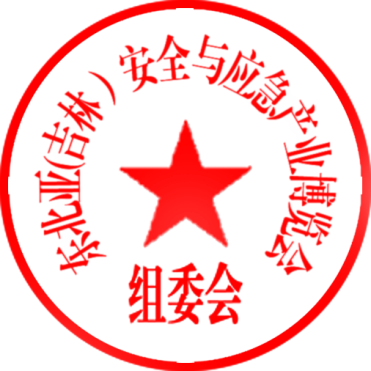 东北亚（吉林）安全与应急产业博览会组委会2021 年 6 月 3日（联系人：周伟臣，电话：13601080765）附件一：参会回执表（回传本页,人数不限,复印电子有效）注：1、请与会人员现场凭健康码、佩戴口罩参会；现场所有活动不收取任何费用，交通食宿自理；3、请将回执表以传真或电子邮件发回组委会；4、如需电子回执表，请联系组委会工作人员。参会单位代表姓名性别职务手机手机电子邮箱电子邮箱拟定参观时间拟定参观时间备注一组委会联系方式组委会联系方式组委会联系方式组委会联系方式组委会联系方式组委会联系方式组委会联系方式组委会联系方式备注一单位单位单位博览会组委会博览会组委会博览会组委会博览会组委会博览会组委会备注一联系人联系人联系人周伟臣周伟臣周伟臣周伟臣周伟臣备注一联系方式联系方式联系方式1360108076513601080765136010807651360108076513601080765备注一回执邮箱回执邮箱回执邮箱Jasonzhou2017@163.comJasonzhou2017@163.comJasonzhou2017@163.comJasonzhou2017@163.comJasonzhou2017@163.com备注一回执传真回执传真回执传真0431-876477270431-876477270431-876477270431-876477270431-87647727备注二博览会协议酒店信息博览会协议酒店信息博览会协议酒店信息博览会协议酒店信息博览会协议酒店信息博览会协议酒店信息博览会协议酒店信息博览会协议酒店信息备注二名称名称名称电话电话地址地址备注备注二华住集团长春美仑酒店华住集团长春美仑酒店华住集团长春美仑酒店李经理15604313150李经理15604313150长春市净月开发区经开区净月大街1号万豪世纪广场B座长春市净月开发区经开区净月大街1号万豪世纪广场B座安全博览会价格:大床房、双床房统一298元含双早长春会展中心大酒店 长春会展中心大酒店 长春会展中心大酒店 王琦 18166846053王琦 18166846053长春市经济技术开发区会展大街 100 号 长春市经济技术开发区会展大街 100 号 安全博览会价格:大床房、双床房统一328元含双早